O Z N Á M E N ÍO ÚPRAVĚ PLATEBNÍHO STYKU V souvislosti s probíhajícími organizačními změnami a úpravou bezpečnostních opatření v rámci akciové společnosti, dochází, s platností od 1. 7. 2017, k omezení hotovostních plateb.  Od tohoto data nebudou hotovostní peněžní operace prováděny v sídle Správy majetku Praha 14, a.s., Metujská 907, 198 00 Praha 9.Hotovostní platby lze nadále provádět poštovními poukázkami. Platbu zprostředkovává Česká pošta, s.p. a  poštovní poukázky (složenky)  jsou k vyzvednutí v oddělení předpisu nájmu SMP14, a.s.Bezhotovostní platby lze provádět bankovními příkazy na bankovní účty:Platby v souvislosti s nájmy bytů a nebytových prostor na účet městské části Praha 14: 049023-9800050998/6000 vedený u PPF banky a.s.Platby v souvislosti s podnájmy parkovacích stání na účet SMP14, a.s.: 2006560008/6000 vedený u PPF banky a.s.V Praze dne 25. 5. 2017									Vladimír Mitáš								     ředitel SMP14, a.s.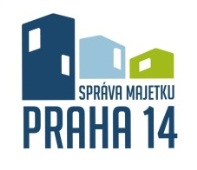 Správa majetku Praha 14, a.s.Metujská 907, 198 00 Praha 9     